Podstawy prawne:Przepisy prawa powszechnie obowiązującego:Ustawa z dnia 20 lipca 2018 r. - Prawo o szkolnictwie wyższym i nauce (t.j. Dz. U. 2018 poz.1668 z późn. zm.)Wewnętrzne akty normatywne:Zarządzenie nr 2/2020 Rektora Uniwersytetu Jana Kochanowskiego w Kielcach z dnia 8 stycznia 2020 roku w sprawie określenia zasad wprowadzania procedur obowiązujących w ramach Uczelnianego Systemu Zapewniania Jakości  KształceniaPrzedmiot i cel procedury:Celem procedury jest dokumentacja ewaluacji osiągania efektów uczenia się, zgodnych z kierunkowymi efektami uczenia się przez studentów Collegium Medicum.Podmiot procedury:Osoby prowadzące zajęcia dydaktyczne (nauczyciele akademiccy i osoby zatrudnione w ramach umów cywilnoprawnych) w Collegium Medicum zobowiązane do przeprowadzania zaliczeń i egzaminów zgodnie z wymogami przedstawionymi w kartach przedmiotu.Definicje:Praca cząstkowa – wszelkiego rodzaju prace  realizowane w trakcie semestru,  przechowywane przez osoby prowadzące przedmiot.Prace końcowe – wszelkie formy prac sprawdzające osiąganie efektów uczenia się  w ramach zaliczeń i egzaminów       5. Sposób postępowania:      ODPOWIEDZIALNOŚĆ Osoba merytoryczna:- zastępca dyrektora ds. kształcenia danego kierunku.Nadzorujący:- prodziekan ds. kształcenia – nauki o zdrowiu,- prodziekan ds. kształcenia – nauki medyczne.Osoby prowadzące zajęcia dydaktycznecelu dokumentacji ewaluacji osiągania efektów uczenia się osoba przeprowadzająca zaliczenie lub egzamin pisemny, jest zobowiązana do:złożenia do archiwizacji po jednej pracy przykładowej ze skali ocen zgodnych z Regulaminem studiów. Pozostałe prace przechowywane są przez nauczycieli akademickich. Osoby   prowadzące   zajęcia   dydaktyczne   w   ramach   umówcywilnoprawnych składają wszystkie prace kontrolne do zastępcy dyrektora ds. kształcenia odpowiedniego kierunku.W celu dokumentacji ewaluacji efektów uczenia się osoba przeprowadzająca zaliczenie lub egzamin ustny, jest zobowiązana do:złożenia do archiwizacji protokołu z zaliczenia/egzaminu ustnego wraz z wykazem pytań obowiązujących podczas rozmowy.5.2.  Przekazanie wymaganej dokumentacji powinno nastąpić w terminie nie dłuższym niż 2 tygodnie po zakończeniu sesji poprawkowej. Prace przechowywane są w sekretariacie odpowiedniego kierunku  przez okres jednego rok po zrealizowaniu danego przedmiotu. Przechowywane są prace, na podstawie których zostały wystawione oceny końcowe.Odpowiedzialność pracownika administracyjnego obsługującego dany kierunek studiów: Przyjmowanie i  rejestr teczek z pytaniami, pracami kontrolnymi potwierdzającymi stopień osiągnięcia przez studenta przedmiotowych efektów  uczenia się. Złożona teczka powinna zostać opisana z podaniem następujących informacji:imię i nazwisko osoby przeprowadzającej zaliczenie/egzamin,nazwy przedmiotu, z którego przeprowadzono zaliczenie/egzamin,roku, stopnia i formy studiów (np. II rok I st. niestacjonarne),roku akademickiego i semestru (np. 2021/2022 sem. zimowy),5.4.	Nad prawidłowością merytoryczną składanej dokumentacji czuwa członek KZJK lub inny nauczyciel akademicki.5.5. Teczki po upływie okresu przechowywania mają być przekazane do brakowania zgodnie z instrukcją kancelaryjną UJK.6. Procedury powiązane z przedmiotem i zakresem procedury:6.1. Procedura obsługi toku studiów.Procedurę przygotowali/ły:                                                                   Procedurę zatwierdził merytorycznie:dr Małgorzata Markowskadr Małgorzata Kaczmarczyk  1 procedury ogólnouczeniane oznaczane są symbolem O, procedury wspólne dla wszystkich wydziałów/filii oznaczane są symbolem - W, procedury obowiązujące na danym wydziale/filii oznaczane są symbolem wydziału/filii zgodnie z symbolami tych jednostek, np. WH, procedury obowiązujące w szkole doktorskiej – oznaczane są symbolem - wSD2 numer procedury3 za pierwotną wersję procedury przyjmuje się oznaczenie 01, każda kolejna jej zmiana – kolejno: wer. 02, 03 itd.4 data zatwierdzenia zmiany5 W nagłówku każdego załącznika oznaczenie przyporządkowania do procedury, np.Załącznik nr 1 do procedury WSZJK-O/1 (wersja: 02)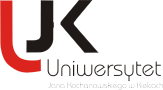 WEWNĘTRZNY SYSTEM ZAPEWNIANIA JAKOŚCI KSZTAŁCENIA                                                                                                            PROCEDURAWSZJK-CM/6Strona 1 z 2PROCEDURA DOKUMENTACJI I PRZECHOWYWANIA PRAC ETAPOWYCHPROCEDURA DOKUMENTACJI I PRZECHOWYWANIA PRAC ETAPOWYCHWersja procedury: 03   Data zmiany:14 marca 2022Obowiązuje od: 14 marca 2022WEWNĘTRZNY SYSTEM ZAPEWNIANIA JAKOŚCI KSZTAŁCENIAPROCEDURAWSZJK-CM/6Strona 2 z 2PROCEDURADOKUMENTACJI I PRZECHOWYWANIA PRAC ETAPOWYCHPROCEDURADOKUMENTACJI I PRZECHOWYWANIA PRAC ETAPOWYCHWersja procedury: 02 Data zmiany: 14.03.2022Obowiązuje od: 14.03.2022